Тематический час «135-летие со дня рождения А.С. Макаренко»В Год педагога и наставника с воспитателями ГКДОУ д/с№17 «Сказка»  был проведен  тематический час, посвященный 135-летию со дня рождения выдающегося отечественного педагога А. С. Макаренко.Участники мероприятия познакомились с этапами трудовой деятельности А.С. Макаренко, как он руководил детскими организациями, обучал своих подопечных основным навыкам настоящей взрослой жизни. Антон Семенович разработал основные подходы к воспитанию трудных подростков - это воспитание в коллективе и воспитание трудом.К 135-летию со дня рождения А. С. Макаренко оформлена книжная выставка. На ней представлены известные педагогические труды «Книга для родителей», «Воспитание гражданина», «Проектировать лучшее в человеке…», «О воспитании», а также художественные произведения писателя.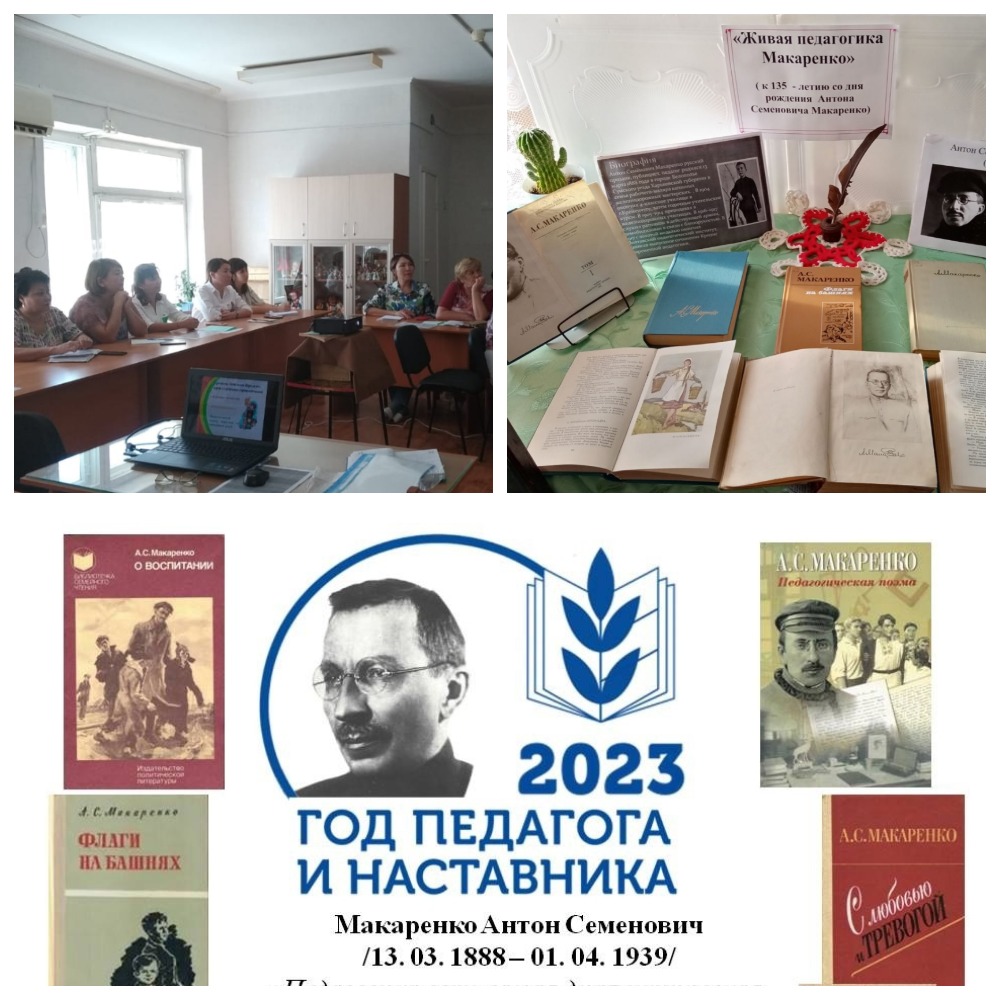 